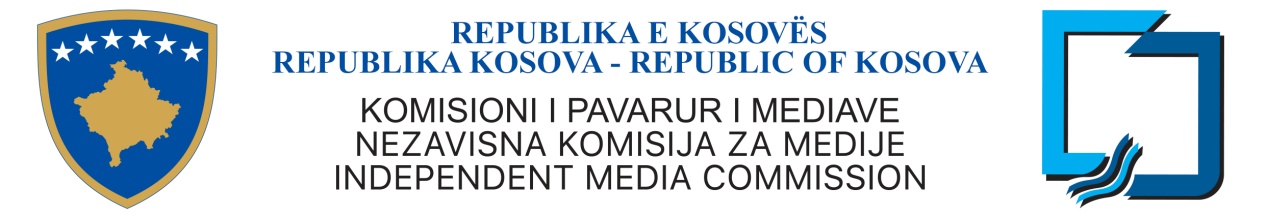 GODIŠNJE IZVEŠTAVANJE LICENCIRANIH NKM-a ZA 2016 GODINU Rok za izveštavanje: 31 mart 2017GODIŠNJE IZVEŠTAVANJEDostavljanje godišnjih izveštaja od strane operatora distribuiranja, je zakonska obaveza koja proizilazi od Zakona Br.04/L-44 za Nezavisnu Komisiju za Medije, odnosno njegov Član 28, kao i Član 19 Uredbe o Distribuiranju Pružaoca Audio i Audio-vizuelnih Medijskih Usluga.Operatori distribuiranja u svojim godišnjem izveštajima treba da uključi informacije u vezi Pružaoca Audio i Audio-vizuelnih Medijskih Usluga koje reemituju, i drugim delatnostima u skladu sa uslovima licence zajedno sa detaljnim finansijskim izveštajem, kao i druge informacije.Dostavljanje traženih podataka u ovom godišnjem izvestaju uglavnom treba da bude u vezi sa informacijama o prihodima, troškovima, opšteg budžeta i broja zaposlenih, svom profesionalnom razvoju i napretku. Takodje, on traži informacije u vezi prostiranju mreže za opštine ili katastarskih zona, jednu kopiju nacrta ugovora sa korisnikom, ponude i cenovnik paketa programa, broj korisnika, kao i osnivački akt i sastav programskog saveta. Oni se smatraju važnim indikatorima koji NKM-u pružaju jasnu finansijsku stabilnost i opšti razvoj ili stagnaciju spektra audio i audivizuelnih medija uopšte. Ovi podaci u ovom godišnjem izveštaju će pomoći NKM-u u kreiranju politike emitovanja u vezi razvoja tražista audiovizuelnih medija u budućnosti uz prilagodjenost i razvoj njihovog zakonodavstva.Godišnji izveštaj sa traženim podacima trebate dostaviti Kancelariji NKM-a najkasnije do 31.marta 2017.U slučaju kada NKM smatra da informacije dostavljene u godišnjem izveštaju nisu potpune, obaveštavamo vas da vam NKM može tražiti dodatne informacije kako bi kompletirao podatke i da bi potvrdio tačnost traženih informacija.NKM neće objaviti kod nijednog licenciranog osetlljive komercijalne i finansijske informacije podnešene u ovom godišnjem izveštaju, osim u slučaju ako se zakonski zastraži da se postupi drugačije.Podaci za licenciranog:Podaci za licenciranog:Licecnirani:Forma distribuiranja: Vlasnik:Direktor:Adresa:Opština:Telefon i Fax: E-mail:Web-stranica:ZaposleniOpšti broj zapolsenih :Stručno osoblje:Za Programski Sadzraj: Za Marketing:Administracija/Drugo:Za pravna pitanja: Priložiti: Priložiti: Godišnji izveštaj za prostiranje mreže (Opstina/Katastarske Zone), izražene u obliku liste. Kopija Nacrta Ugovora sa korisnicima.Ponude/Cenovnik paketa programa za korisnike.Osnivački akt i obuhvatanje programskog saveta. Godišnji izveštaj za prostiranje mreže (Opstina/Katastarske Zone), izražene u obliku liste. Kopija Nacrta Ugovora sa korisnicima.Ponude/Cenovnik paketa programa za korisnike.Osnivački akt i obuhvatanje programskog saveta. OPŠTA SITUACIJA I RAZVJ OPERATORA DISTRIBUCIJE (PROGRAM I FINANSIJSKI ASPEKTI) Promena liste kanala, navedite da li ste imali povećanje ili smanjenje broja kanala tokom 2016 godine, kao i saglasnost sa listom kanala koja pripada odredbi (Obvezan Prenos):__________________________________________________________________________________________________________________________________________________________________________________________________________________________________________________________________________________________________________________________________________________________________Razvoj u finansijskom aspektu:                Uporedjujući sa prošlom godinom obajsnite kakva je bila situacija u finansijskom pogledu održivosti. Identifikujte faktore koji su uticali prema vašoj        proceni, poboljšanju ( ili stagnacija) generisanja ukupnih prihoda.______________________________________________________________________________________________________________________________________________________________________________________________________________________________________________________________________________________________________________________________________________________________________________Razvoj u povećanju ljudskih kapaciteta za pravna, tehnička i programska pitanja (navodeći njihova imena i razloge zasto se desilo /ili se nije desilo)  _____________________________________________________________________________________________________________________________________________________________________________________________________________________________________________________________________________________________________________________________________________________________________Razvoj u povećavanju tehničkog-infrastrukturnog kapaciteta (zajedno sa razlogom zasto se desilo/ili se nije desilo). ______________________________________________________________________________________________________________________________________________________________________________________________________________________________________________________________________________________________________________________________________________________________________________Broj korisnika prema naseljima/opstinama, kao i njihov ukupan broj: ______________________________________________________________________________________________________________________________________________________________________________________________________________________________________________________________________________________________________________________________________________________________________________Teskoće operatora distribucije tokom realizacije svojih aktivnosti u pružanju audiovizuelnih medija: _______________________________________________________________________________________________________________________________________________________________________________________________________________________________________________________________________________________________________________________________________________________________________OPŠTA SITUACIJA I RAZVJ OPERATORA DISTRIBUCIJE (PROGRAM I FINANSIJSKI ASPEKTI) Promena liste kanala, navedite da li ste imali povećanje ili smanjenje broja kanala tokom 2016 godine, kao i saglasnost sa listom kanala koja pripada odredbi (Obvezan Prenos):__________________________________________________________________________________________________________________________________________________________________________________________________________________________________________________________________________________________________________________________________________________________________Razvoj u finansijskom aspektu:                Uporedjujući sa prošlom godinom obajsnite kakva je bila situacija u finansijskom pogledu održivosti. Identifikujte faktore koji su uticali prema vašoj        proceni, poboljšanju ( ili stagnacija) generisanja ukupnih prihoda.______________________________________________________________________________________________________________________________________________________________________________________________________________________________________________________________________________________________________________________________________________________________________________Razvoj u povećanju ljudskih kapaciteta za pravna, tehnička i programska pitanja (navodeći njihova imena i razloge zasto se desilo /ili se nije desilo)  _____________________________________________________________________________________________________________________________________________________________________________________________________________________________________________________________________________________________________________________________________________________________________Razvoj u povećavanju tehničkog-infrastrukturnog kapaciteta (zajedno sa razlogom zasto se desilo/ili se nije desilo). ______________________________________________________________________________________________________________________________________________________________________________________________________________________________________________________________________________________________________________________________________________________________________________Broj korisnika prema naseljima/opstinama, kao i njihov ukupan broj: ______________________________________________________________________________________________________________________________________________________________________________________________________________________________________________________________________________________________________________________________________________________________________________Teskoće operatora distribucije tokom realizacije svojih aktivnosti u pružanju audiovizuelnih medija: _______________________________________________________________________________________________________________________________________________________________________________________________________________________________________________________________________________________________________________________________________________________________________OPŠTA SITUACIJA I RAZVJ OPERATORA DISTRIBUCIJE (PROGRAM I FINANSIJSKI ASPEKTI) Promena liste kanala, navedite da li ste imali povećanje ili smanjenje broja kanala tokom 2016 godine, kao i saglasnost sa listom kanala koja pripada odredbi (Obvezan Prenos):__________________________________________________________________________________________________________________________________________________________________________________________________________________________________________________________________________________________________________________________________________________________________Razvoj u finansijskom aspektu:                Uporedjujući sa prošlom godinom obajsnite kakva je bila situacija u finansijskom pogledu održivosti. Identifikujte faktore koji su uticali prema vašoj        proceni, poboljšanju ( ili stagnacija) generisanja ukupnih prihoda.______________________________________________________________________________________________________________________________________________________________________________________________________________________________________________________________________________________________________________________________________________________________________________Razvoj u povećanju ljudskih kapaciteta za pravna, tehnička i programska pitanja (navodeći njihova imena i razloge zasto se desilo /ili se nije desilo)  _____________________________________________________________________________________________________________________________________________________________________________________________________________________________________________________________________________________________________________________________________________________________________Razvoj u povećavanju tehničkog-infrastrukturnog kapaciteta (zajedno sa razlogom zasto se desilo/ili se nije desilo). ______________________________________________________________________________________________________________________________________________________________________________________________________________________________________________________________________________________________________________________________________________________________________________Broj korisnika prema naseljima/opstinama, kao i njihov ukupan broj: ______________________________________________________________________________________________________________________________________________________________________________________________________________________________________________________________________________________________________________________________________________________________________________Teskoće operatora distribucije tokom realizacije svojih aktivnosti u pružanju audiovizuelnih medija: _______________________________________________________________________________________________________________________________________________________________________________________________________________________________________________________________________________________________________________________________________________________________________OPŠTA SITUACIJA I RAZVJ OPERATORA DISTRIBUCIJE (PROGRAM I FINANSIJSKI ASPEKTI) Promena liste kanala, navedite da li ste imali povećanje ili smanjenje broja kanala tokom 2016 godine, kao i saglasnost sa listom kanala koja pripada odredbi (Obvezan Prenos):__________________________________________________________________________________________________________________________________________________________________________________________________________________________________________________________________________________________________________________________________________________________________Razvoj u finansijskom aspektu:                Uporedjujući sa prošlom godinom obajsnite kakva je bila situacija u finansijskom pogledu održivosti. Identifikujte faktore koji su uticali prema vašoj        proceni, poboljšanju ( ili stagnacija) generisanja ukupnih prihoda.______________________________________________________________________________________________________________________________________________________________________________________________________________________________________________________________________________________________________________________________________________________________________________Razvoj u povećanju ljudskih kapaciteta za pravna, tehnička i programska pitanja (navodeći njihova imena i razloge zasto se desilo /ili se nije desilo)  _____________________________________________________________________________________________________________________________________________________________________________________________________________________________________________________________________________________________________________________________________________________________________Razvoj u povećavanju tehničkog-infrastrukturnog kapaciteta (zajedno sa razlogom zasto se desilo/ili se nije desilo). ______________________________________________________________________________________________________________________________________________________________________________________________________________________________________________________________________________________________________________________________________________________________________________Broj korisnika prema naseljima/opstinama, kao i njihov ukupan broj: ______________________________________________________________________________________________________________________________________________________________________________________________________________________________________________________________________________________________________________________________________________________________________________Teskoće operatora distribucije tokom realizacije svojih aktivnosti u pružanju audiovizuelnih medija: _______________________________________________________________________________________________________________________________________________________________________________________________________________________________________________________________________________________________________________________________________________________________________OPŠTA SITUACIJA I RAZVJ OPERATORA DISTRIBUCIJE (PROGRAM I FINANSIJSKI ASPEKTI) Promena liste kanala, navedite da li ste imali povećanje ili smanjenje broja kanala tokom 2016 godine, kao i saglasnost sa listom kanala koja pripada odredbi (Obvezan Prenos):__________________________________________________________________________________________________________________________________________________________________________________________________________________________________________________________________________________________________________________________________________________________________Razvoj u finansijskom aspektu:                Uporedjujući sa prošlom godinom obajsnite kakva je bila situacija u finansijskom pogledu održivosti. Identifikujte faktore koji su uticali prema vašoj        proceni, poboljšanju ( ili stagnacija) generisanja ukupnih prihoda.______________________________________________________________________________________________________________________________________________________________________________________________________________________________________________________________________________________________________________________________________________________________________________Razvoj u povećanju ljudskih kapaciteta za pravna, tehnička i programska pitanja (navodeći njihova imena i razloge zasto se desilo /ili se nije desilo)  _____________________________________________________________________________________________________________________________________________________________________________________________________________________________________________________________________________________________________________________________________________________________________Razvoj u povećavanju tehničkog-infrastrukturnog kapaciteta (zajedno sa razlogom zasto se desilo/ili se nije desilo). ______________________________________________________________________________________________________________________________________________________________________________________________________________________________________________________________________________________________________________________________________________________________________________Broj korisnika prema naseljima/opstinama, kao i njihov ukupan broj: ______________________________________________________________________________________________________________________________________________________________________________________________________________________________________________________________________________________________________________________________________________________________________________Teskoće operatora distribucije tokom realizacije svojih aktivnosti u pružanju audiovizuelnih medija: _______________________________________________________________________________________________________________________________________________________________________________________________________________________________________________________________________________________________________________________________________________________________________OPŠTA SITUACIJA I RAZVJ OPERATORA DISTRIBUCIJE (PROGRAM I FINANSIJSKI ASPEKTI) Promena liste kanala, navedite da li ste imali povećanje ili smanjenje broja kanala tokom 2016 godine, kao i saglasnost sa listom kanala koja pripada odredbi (Obvezan Prenos):__________________________________________________________________________________________________________________________________________________________________________________________________________________________________________________________________________________________________________________________________________________________________Razvoj u finansijskom aspektu:                Uporedjujući sa prošlom godinom obajsnite kakva je bila situacija u finansijskom pogledu održivosti. Identifikujte faktore koji su uticali prema vašoj        proceni, poboljšanju ( ili stagnacija) generisanja ukupnih prihoda.______________________________________________________________________________________________________________________________________________________________________________________________________________________________________________________________________________________________________________________________________________________________________________Razvoj u povećanju ljudskih kapaciteta za pravna, tehnička i programska pitanja (navodeći njihova imena i razloge zasto se desilo /ili se nije desilo)  _____________________________________________________________________________________________________________________________________________________________________________________________________________________________________________________________________________________________________________________________________________________________________Razvoj u povećavanju tehničkog-infrastrukturnog kapaciteta (zajedno sa razlogom zasto se desilo/ili se nije desilo). ______________________________________________________________________________________________________________________________________________________________________________________________________________________________________________________________________________________________________________________________________________________________________________Broj korisnika prema naseljima/opstinama, kao i njihov ukupan broj: ______________________________________________________________________________________________________________________________________________________________________________________________________________________________________________________________________________________________________________________________________________________________________________Teskoće operatora distribucije tokom realizacije svojih aktivnosti u pružanju audiovizuelnih medija: _______________________________________________________________________________________________________________________________________________________________________________________________________________________________________________________________________________________________________________________________________________________________________OPŠTA SITUACIJA I RAZVJ OPERATORA DISTRIBUCIJE (PROGRAM I FINANSIJSKI ASPEKTI) Promena liste kanala, navedite da li ste imali povećanje ili smanjenje broja kanala tokom 2016 godine, kao i saglasnost sa listom kanala koja pripada odredbi (Obvezan Prenos):__________________________________________________________________________________________________________________________________________________________________________________________________________________________________________________________________________________________________________________________________________________________________Razvoj u finansijskom aspektu:                Uporedjujući sa prošlom godinom obajsnite kakva je bila situacija u finansijskom pogledu održivosti. Identifikujte faktore koji su uticali prema vašoj        proceni, poboljšanju ( ili stagnacija) generisanja ukupnih prihoda.______________________________________________________________________________________________________________________________________________________________________________________________________________________________________________________________________________________________________________________________________________________________________________Razvoj u povećanju ljudskih kapaciteta za pravna, tehnička i programska pitanja (navodeći njihova imena i razloge zasto se desilo /ili se nije desilo)  _____________________________________________________________________________________________________________________________________________________________________________________________________________________________________________________________________________________________________________________________________________________________________Razvoj u povećavanju tehničkog-infrastrukturnog kapaciteta (zajedno sa razlogom zasto se desilo/ili se nije desilo). ______________________________________________________________________________________________________________________________________________________________________________________________________________________________________________________________________________________________________________________________________________________________________________Broj korisnika prema naseljima/opstinama, kao i njihov ukupan broj: ______________________________________________________________________________________________________________________________________________________________________________________________________________________________________________________________________________________________________________________________________________________________________________Teskoće operatora distribucije tokom realizacije svojih aktivnosti u pružanju audiovizuelnih medija: _______________________________________________________________________________________________________________________________________________________________________________________________________________________________________________________________________________________________________________________________________________________________________OPŠTA SITUACIJA I RAZVJ OPERATORA DISTRIBUCIJE (PROGRAM I FINANSIJSKI ASPEKTI) Promena liste kanala, navedite da li ste imali povećanje ili smanjenje broja kanala tokom 2016 godine, kao i saglasnost sa listom kanala koja pripada odredbi (Obvezan Prenos):__________________________________________________________________________________________________________________________________________________________________________________________________________________________________________________________________________________________________________________________________________________________________Razvoj u finansijskom aspektu:                Uporedjujući sa prošlom godinom obajsnite kakva je bila situacija u finansijskom pogledu održivosti. Identifikujte faktore koji su uticali prema vašoj        proceni, poboljšanju ( ili stagnacija) generisanja ukupnih prihoda.______________________________________________________________________________________________________________________________________________________________________________________________________________________________________________________________________________________________________________________________________________________________________________Razvoj u povećanju ljudskih kapaciteta za pravna, tehnička i programska pitanja (navodeći njihova imena i razloge zasto se desilo /ili se nije desilo)  _____________________________________________________________________________________________________________________________________________________________________________________________________________________________________________________________________________________________________________________________________________________________________Razvoj u povećavanju tehničkog-infrastrukturnog kapaciteta (zajedno sa razlogom zasto se desilo/ili se nije desilo). ______________________________________________________________________________________________________________________________________________________________________________________________________________________________________________________________________________________________________________________________________________________________________________Broj korisnika prema naseljima/opstinama, kao i njihov ukupan broj: ______________________________________________________________________________________________________________________________________________________________________________________________________________________________________________________________________________________________________________________________________________________________________________Teskoće operatora distribucije tokom realizacije svojih aktivnosti u pružanju audiovizuelnih medija: _______________________________________________________________________________________________________________________________________________________________________________________________________________________________________________________________________________________________________________________________________________________________________OPŠTA SITUACIJA I RAZVJ OPERATORA DISTRIBUCIJE (PROGRAM I FINANSIJSKI ASPEKTI) Promena liste kanala, navedite da li ste imali povećanje ili smanjenje broja kanala tokom 2016 godine, kao i saglasnost sa listom kanala koja pripada odredbi (Obvezan Prenos):__________________________________________________________________________________________________________________________________________________________________________________________________________________________________________________________________________________________________________________________________________________________________Razvoj u finansijskom aspektu:                Uporedjujući sa prošlom godinom obajsnite kakva je bila situacija u finansijskom pogledu održivosti. Identifikujte faktore koji su uticali prema vašoj        proceni, poboljšanju ( ili stagnacija) generisanja ukupnih prihoda.______________________________________________________________________________________________________________________________________________________________________________________________________________________________________________________________________________________________________________________________________________________________________________Razvoj u povećanju ljudskih kapaciteta za pravna, tehnička i programska pitanja (navodeći njihova imena i razloge zasto se desilo /ili se nije desilo)  _____________________________________________________________________________________________________________________________________________________________________________________________________________________________________________________________________________________________________________________________________________________________________Razvoj u povećavanju tehničkog-infrastrukturnog kapaciteta (zajedno sa razlogom zasto se desilo/ili se nije desilo). ______________________________________________________________________________________________________________________________________________________________________________________________________________________________________________________________________________________________________________________________________________________________________________Broj korisnika prema naseljima/opstinama, kao i njihov ukupan broj: ______________________________________________________________________________________________________________________________________________________________________________________________________________________________________________________________________________________________________________________________________________________________________________Teskoće operatora distribucije tokom realizacije svojih aktivnosti u pružanju audiovizuelnih medija: _______________________________________________________________________________________________________________________________________________________________________________________________________________________________________________________________________________________________________________________________________________________________________OPŠTA SITUACIJA I RAZVJ OPERATORA DISTRIBUCIJE (PROGRAM I FINANSIJSKI ASPEKTI) Promena liste kanala, navedite da li ste imali povećanje ili smanjenje broja kanala tokom 2016 godine, kao i saglasnost sa listom kanala koja pripada odredbi (Obvezan Prenos):__________________________________________________________________________________________________________________________________________________________________________________________________________________________________________________________________________________________________________________________________________________________________Razvoj u finansijskom aspektu:                Uporedjujući sa prošlom godinom obajsnite kakva je bila situacija u finansijskom pogledu održivosti. Identifikujte faktore koji su uticali prema vašoj        proceni, poboljšanju ( ili stagnacija) generisanja ukupnih prihoda.______________________________________________________________________________________________________________________________________________________________________________________________________________________________________________________________________________________________________________________________________________________________________________Razvoj u povećanju ljudskih kapaciteta za pravna, tehnička i programska pitanja (navodeći njihova imena i razloge zasto se desilo /ili se nije desilo)  _____________________________________________________________________________________________________________________________________________________________________________________________________________________________________________________________________________________________________________________________________________________________________Razvoj u povećavanju tehničkog-infrastrukturnog kapaciteta (zajedno sa razlogom zasto se desilo/ili se nije desilo). ______________________________________________________________________________________________________________________________________________________________________________________________________________________________________________________________________________________________________________________________________________________________________________Broj korisnika prema naseljima/opstinama, kao i njihov ukupan broj: ______________________________________________________________________________________________________________________________________________________________________________________________________________________________________________________________________________________________________________________________________________________________________________Teskoće operatora distribucije tokom realizacije svojih aktivnosti u pružanju audiovizuelnih medija: _______________________________________________________________________________________________________________________________________________________________________________________________________________________________________________________________________________________________________________________________________________________________________OPŠTA SITUACIJA I RAZVJ OPERATORA DISTRIBUCIJE (PROGRAM I FINANSIJSKI ASPEKTI) Promena liste kanala, navedite da li ste imali povećanje ili smanjenje broja kanala tokom 2016 godine, kao i saglasnost sa listom kanala koja pripada odredbi (Obvezan Prenos):__________________________________________________________________________________________________________________________________________________________________________________________________________________________________________________________________________________________________________________________________________________________________Razvoj u finansijskom aspektu:                Uporedjujući sa prošlom godinom obajsnite kakva je bila situacija u finansijskom pogledu održivosti. Identifikujte faktore koji su uticali prema vašoj        proceni, poboljšanju ( ili stagnacija) generisanja ukupnih prihoda.______________________________________________________________________________________________________________________________________________________________________________________________________________________________________________________________________________________________________________________________________________________________________________Razvoj u povećanju ljudskih kapaciteta za pravna, tehnička i programska pitanja (navodeći njihova imena i razloge zasto se desilo /ili se nije desilo)  _____________________________________________________________________________________________________________________________________________________________________________________________________________________________________________________________________________________________________________________________________________________________________Razvoj u povećavanju tehničkog-infrastrukturnog kapaciteta (zajedno sa razlogom zasto se desilo/ili se nije desilo). ______________________________________________________________________________________________________________________________________________________________________________________________________________________________________________________________________________________________________________________________________________________________________________Broj korisnika prema naseljima/opstinama, kao i njihov ukupan broj: ______________________________________________________________________________________________________________________________________________________________________________________________________________________________________________________________________________________________________________________________________________________________________________Teskoće operatora distribucije tokom realizacije svojih aktivnosti u pružanju audiovizuelnih medija: _______________________________________________________________________________________________________________________________________________________________________________________________________________________________________________________________________________________________________________________________________________________________________OPŠTA SITUACIJA I RAZVJ OPERATORA DISTRIBUCIJE (PROGRAM I FINANSIJSKI ASPEKTI) Promena liste kanala, navedite da li ste imali povećanje ili smanjenje broja kanala tokom 2016 godine, kao i saglasnost sa listom kanala koja pripada odredbi (Obvezan Prenos):__________________________________________________________________________________________________________________________________________________________________________________________________________________________________________________________________________________________________________________________________________________________________Razvoj u finansijskom aspektu:                Uporedjujući sa prošlom godinom obajsnite kakva je bila situacija u finansijskom pogledu održivosti. Identifikujte faktore koji su uticali prema vašoj        proceni, poboljšanju ( ili stagnacija) generisanja ukupnih prihoda.______________________________________________________________________________________________________________________________________________________________________________________________________________________________________________________________________________________________________________________________________________________________________________Razvoj u povećanju ljudskih kapaciteta za pravna, tehnička i programska pitanja (navodeći njihova imena i razloge zasto se desilo /ili se nije desilo)  _____________________________________________________________________________________________________________________________________________________________________________________________________________________________________________________________________________________________________________________________________________________________________Razvoj u povećavanju tehničkog-infrastrukturnog kapaciteta (zajedno sa razlogom zasto se desilo/ili se nije desilo). ______________________________________________________________________________________________________________________________________________________________________________________________________________________________________________________________________________________________________________________________________________________________________________Broj korisnika prema naseljima/opstinama, kao i njihov ukupan broj: ______________________________________________________________________________________________________________________________________________________________________________________________________________________________________________________________________________________________________________________________________________________________________________Teskoće operatora distribucije tokom realizacije svojih aktivnosti u pružanju audiovizuelnih medija: _______________________________________________________________________________________________________________________________________________________________________________________________________________________________________________________________________________________________________________________________________________________________________OPŠTA SITUACIJA I RAZVJ OPERATORA DISTRIBUCIJE (PROGRAM I FINANSIJSKI ASPEKTI) Promena liste kanala, navedite da li ste imali povećanje ili smanjenje broja kanala tokom 2016 godine, kao i saglasnost sa listom kanala koja pripada odredbi (Obvezan Prenos):__________________________________________________________________________________________________________________________________________________________________________________________________________________________________________________________________________________________________________________________________________________________________Razvoj u finansijskom aspektu:                Uporedjujući sa prošlom godinom obajsnite kakva je bila situacija u finansijskom pogledu održivosti. Identifikujte faktore koji su uticali prema vašoj        proceni, poboljšanju ( ili stagnacija) generisanja ukupnih prihoda.______________________________________________________________________________________________________________________________________________________________________________________________________________________________________________________________________________________________________________________________________________________________________________Razvoj u povećanju ljudskih kapaciteta za pravna, tehnička i programska pitanja (navodeći njihova imena i razloge zasto se desilo /ili se nije desilo)  _____________________________________________________________________________________________________________________________________________________________________________________________________________________________________________________________________________________________________________________________________________________________________Razvoj u povećavanju tehničkog-infrastrukturnog kapaciteta (zajedno sa razlogom zasto se desilo/ili se nije desilo). ______________________________________________________________________________________________________________________________________________________________________________________________________________________________________________________________________________________________________________________________________________________________________________Broj korisnika prema naseljima/opstinama, kao i njihov ukupan broj: ______________________________________________________________________________________________________________________________________________________________________________________________________________________________________________________________________________________________________________________________________________________________________________Teskoće operatora distribucije tokom realizacije svojih aktivnosti u pružanju audiovizuelnih medija: _______________________________________________________________________________________________________________________________________________________________________________________________________________________________________________________________________________________________________________________________________________________________________OPŠTA SITUACIJA I RAZVJ OPERATORA DISTRIBUCIJE (PROGRAM I FINANSIJSKI ASPEKTI) Promena liste kanala, navedite da li ste imali povećanje ili smanjenje broja kanala tokom 2016 godine, kao i saglasnost sa listom kanala koja pripada odredbi (Obvezan Prenos):__________________________________________________________________________________________________________________________________________________________________________________________________________________________________________________________________________________________________________________________________________________________________Razvoj u finansijskom aspektu:                Uporedjujući sa prošlom godinom obajsnite kakva je bila situacija u finansijskom pogledu održivosti. Identifikujte faktore koji su uticali prema vašoj        proceni, poboljšanju ( ili stagnacija) generisanja ukupnih prihoda.______________________________________________________________________________________________________________________________________________________________________________________________________________________________________________________________________________________________________________________________________________________________________________Razvoj u povećanju ljudskih kapaciteta za pravna, tehnička i programska pitanja (navodeći njihova imena i razloge zasto se desilo /ili se nije desilo)  _____________________________________________________________________________________________________________________________________________________________________________________________________________________________________________________________________________________________________________________________________________________________________Razvoj u povećavanju tehničkog-infrastrukturnog kapaciteta (zajedno sa razlogom zasto se desilo/ili se nije desilo). ______________________________________________________________________________________________________________________________________________________________________________________________________________________________________________________________________________________________________________________________________________________________________________Broj korisnika prema naseljima/opstinama, kao i njihov ukupan broj: ______________________________________________________________________________________________________________________________________________________________________________________________________________________________________________________________________________________________________________________________________________________________________________Teskoće operatora distribucije tokom realizacije svojih aktivnosti u pružanju audiovizuelnih medija: _______________________________________________________________________________________________________________________________________________________________________________________________________________________________________________________________________________________________________________________________________________________________________OPŠTA SITUACIJA I RAZVJ OPERATORA DISTRIBUCIJE (PROGRAM I FINANSIJSKI ASPEKTI) Promena liste kanala, navedite da li ste imali povećanje ili smanjenje broja kanala tokom 2016 godine, kao i saglasnost sa listom kanala koja pripada odredbi (Obvezan Prenos):__________________________________________________________________________________________________________________________________________________________________________________________________________________________________________________________________________________________________________________________________________________________________Razvoj u finansijskom aspektu:                Uporedjujući sa prošlom godinom obajsnite kakva je bila situacija u finansijskom pogledu održivosti. Identifikujte faktore koji su uticali prema vašoj        proceni, poboljšanju ( ili stagnacija) generisanja ukupnih prihoda.______________________________________________________________________________________________________________________________________________________________________________________________________________________________________________________________________________________________________________________________________________________________________________Razvoj u povećanju ljudskih kapaciteta za pravna, tehnička i programska pitanja (navodeći njihova imena i razloge zasto se desilo /ili se nije desilo)  _____________________________________________________________________________________________________________________________________________________________________________________________________________________________________________________________________________________________________________________________________________________________________Razvoj u povećavanju tehničkog-infrastrukturnog kapaciteta (zajedno sa razlogom zasto se desilo/ili se nije desilo). ______________________________________________________________________________________________________________________________________________________________________________________________________________________________________________________________________________________________________________________________________________________________________________Broj korisnika prema naseljima/opstinama, kao i njihov ukupan broj: ______________________________________________________________________________________________________________________________________________________________________________________________________________________________________________________________________________________________________________________________________________________________________________Teskoće operatora distribucije tokom realizacije svojih aktivnosti u pružanju audiovizuelnih medija: _______________________________________________________________________________________________________________________________________________________________________________________________________________________________________________________________________________________________________________________________________________________________________OPŠTA SITUACIJA I RAZVJ OPERATORA DISTRIBUCIJE (PROGRAM I FINANSIJSKI ASPEKTI) Promena liste kanala, navedite da li ste imali povećanje ili smanjenje broja kanala tokom 2016 godine, kao i saglasnost sa listom kanala koja pripada odredbi (Obvezan Prenos):__________________________________________________________________________________________________________________________________________________________________________________________________________________________________________________________________________________________________________________________________________________________________Razvoj u finansijskom aspektu:                Uporedjujući sa prošlom godinom obajsnite kakva je bila situacija u finansijskom pogledu održivosti. Identifikujte faktore koji su uticali prema vašoj        proceni, poboljšanju ( ili stagnacija) generisanja ukupnih prihoda.______________________________________________________________________________________________________________________________________________________________________________________________________________________________________________________________________________________________________________________________________________________________________________Razvoj u povećanju ljudskih kapaciteta za pravna, tehnička i programska pitanja (navodeći njihova imena i razloge zasto se desilo /ili se nije desilo)  _____________________________________________________________________________________________________________________________________________________________________________________________________________________________________________________________________________________________________________________________________________________________________Razvoj u povećavanju tehničkog-infrastrukturnog kapaciteta (zajedno sa razlogom zasto se desilo/ili se nije desilo). ______________________________________________________________________________________________________________________________________________________________________________________________________________________________________________________________________________________________________________________________________________________________________________Broj korisnika prema naseljima/opstinama, kao i njihov ukupan broj: ______________________________________________________________________________________________________________________________________________________________________________________________________________________________________________________________________________________________________________________________________________________________________________Teskoće operatora distribucije tokom realizacije svojih aktivnosti u pružanju audiovizuelnih medija: _______________________________________________________________________________________________________________________________________________________________________________________________________________________________________________________________________________________________________________________________________________________________________OPŠTA SITUACIJA I RAZVJ OPERATORA DISTRIBUCIJE (PROGRAM I FINANSIJSKI ASPEKTI) Promena liste kanala, navedite da li ste imali povećanje ili smanjenje broja kanala tokom 2016 godine, kao i saglasnost sa listom kanala koja pripada odredbi (Obvezan Prenos):__________________________________________________________________________________________________________________________________________________________________________________________________________________________________________________________________________________________________________________________________________________________________Razvoj u finansijskom aspektu:                Uporedjujući sa prošlom godinom obajsnite kakva je bila situacija u finansijskom pogledu održivosti. Identifikujte faktore koji su uticali prema vašoj        proceni, poboljšanju ( ili stagnacija) generisanja ukupnih prihoda.______________________________________________________________________________________________________________________________________________________________________________________________________________________________________________________________________________________________________________________________________________________________________________Razvoj u povećanju ljudskih kapaciteta za pravna, tehnička i programska pitanja (navodeći njihova imena i razloge zasto se desilo /ili se nije desilo)  _____________________________________________________________________________________________________________________________________________________________________________________________________________________________________________________________________________________________________________________________________________________________________Razvoj u povećavanju tehničkog-infrastrukturnog kapaciteta (zajedno sa razlogom zasto se desilo/ili se nije desilo). ______________________________________________________________________________________________________________________________________________________________________________________________________________________________________________________________________________________________________________________________________________________________________________Broj korisnika prema naseljima/opstinama, kao i njihov ukupan broj: ______________________________________________________________________________________________________________________________________________________________________________________________________________________________________________________________________________________________________________________________________________________________________________Teskoće operatora distribucije tokom realizacije svojih aktivnosti u pružanju audiovizuelnih medija: _______________________________________________________________________________________________________________________________________________________________________________________________________________________________________________________________________________________________________________________________________________________________________OPŠTA SITUACIJA I RAZVJ OPERATORA DISTRIBUCIJE (PROGRAM I FINANSIJSKI ASPEKTI) Promena liste kanala, navedite da li ste imali povećanje ili smanjenje broja kanala tokom 2016 godine, kao i saglasnost sa listom kanala koja pripada odredbi (Obvezan Prenos):__________________________________________________________________________________________________________________________________________________________________________________________________________________________________________________________________________________________________________________________________________________________________Razvoj u finansijskom aspektu:                Uporedjujući sa prošlom godinom obajsnite kakva je bila situacija u finansijskom pogledu održivosti. Identifikujte faktore koji su uticali prema vašoj        proceni, poboljšanju ( ili stagnacija) generisanja ukupnih prihoda.______________________________________________________________________________________________________________________________________________________________________________________________________________________________________________________________________________________________________________________________________________________________________________Razvoj u povećanju ljudskih kapaciteta za pravna, tehnička i programska pitanja (navodeći njihova imena i razloge zasto se desilo /ili se nije desilo)  _____________________________________________________________________________________________________________________________________________________________________________________________________________________________________________________________________________________________________________________________________________________________________Razvoj u povećavanju tehničkog-infrastrukturnog kapaciteta (zajedno sa razlogom zasto se desilo/ili se nije desilo). ______________________________________________________________________________________________________________________________________________________________________________________________________________________________________________________________________________________________________________________________________________________________________________Broj korisnika prema naseljima/opstinama, kao i njihov ukupan broj: ______________________________________________________________________________________________________________________________________________________________________________________________________________________________________________________________________________________________________________________________________________________________________________Teskoće operatora distribucije tokom realizacije svojih aktivnosti u pružanju audiovizuelnih medija: _______________________________________________________________________________________________________________________________________________________________________________________________________________________________________________________________________________________________________________________________________________________________________FINANSIJSKI PODACI ZA FISKALNU GODINU 2016 FINANSIJSKI PODACI ZA FISKALNU GODINU 2016 FINANSIJSKI PODACI ZA FISKALNU GODINU 2016 FINANSIJSKI PODACI ZA FISKALNU GODINU 2016 FINANSIJSKI PODACI ZA FISKALNU GODINU 2016 FINANSIJSKI PODACI ZA FISKALNU GODINU 2016 FINANSIJSKI PODACI ZA FISKALNU GODINU 2016 FINANSIJSKI PODACI ZA FISKALNU GODINU 2016 FINANSIJSKI PODACI ZA FISKALNU GODINU 2016 FINANSIJSKI PODACI ZA FISKALNU GODINU 2016 FINANSIJSKI PODACI ZA FISKALNU GODINU 2016 FINANSIJSKI PODACI ZA FISKALNU GODINU 2016 FINANSIJSKI PODACI ZA FISKALNU GODINU 2016 FINANSIJSKI PODACI ZA FISKALNU GODINU 2016 FINANSIJSKI PODACI ZA FISKALNU GODINU 2016 FINANSIJSKI PODACI ZA FISKALNU GODINU 2016 FINANSIJSKI PODACI ZA FISKALNU GODINU 2016 FINANSIJSKI PODACI ZA FISKALNU GODINU 2016 FINANSIJSKI PODACI ZA FISKALNU GODINU 2016 Prihodi:Prihodi:Prihodi:Ukupni prihodi (2016)                                   ______________ EvraUkupni prihodi (2016)                                   ______________ EvraUkupni prihodi (2016)                                   ______________ EvraPrihodi:Prihodi:Prihodi:Sredstva preneta iz 2015 godine : _______________EvraSredstva preneta iz 2015 godine : _______________EvraSredstva preneta iz 2015 godine : _______________EvraOpšti budžet za 2016 godinuOpšti budžet za 2016 godinuOpšti budžet za 2016 godinu________________Evra________________Evra________________EvraPrihodi tokom fiskalne 2016 godine    Prihodi tokom fiskalne 2016 godine    Prihodi tokom fiskalne 2016 godine    Prihodi tokom fiskalne 2016 godine    Prihodi tokom fiskalne 2016 godine    Prihodi tokom fiskalne 2016 godine    Troškovi tokom fiskalne 2016 godine Troškovi tokom fiskalne 2016 godine Troškovi tokom fiskalne 2016 godine Troškovi tokom fiskalne 2016 godine Troškovi tokom fiskalne 2016 godine Od strane korisnika:Od strane korisnika:Od strane korisnika:Od strane korisnika:Plate:Plate:Ugovori sa drugim subjektima:Ugovori sa drugim subjektima:Ugovori sa drugim subjektima:Ugovori sa drugim subjektima:Kupljeni kanali:Kupljeni kanali:Drugo:Drugo:Drugo:Drugo:Molimo vas navedite:Molimo vas navedite:Molimo vas navedite:Molimo vas navedite:Roba i Uslug / Drugi troškovi :Roba i Uslug / Drugi troškovi :Molimo vas navedite Molimo vas navedite Molimo vas navedite:Molimo vas navedite:Molimo vas navedite:Molimo vas navedite:Molimo vas navedite Molimo vas navedite Molimo vas navedite:Molimo vas navedite:Molimo vas navedite:Molimo vas navedite:Molimo vas navedite Molimo vas navedite Molimo vas navedite:Molimo vas navedite:Molimo vas navedite:Molimo vas navedite:Molimo vas navedite Molimo vas navedite Donacije / Drugi prihodi:Donacije / Drugi prihodi:Donacije / Drugi prihodi:Donacije / Drugi prihodi:Molimo vas navedite:Molimo vas navedite:Molimo vas navedite:Molimo vas navedite:Molimo vas navedite:Molimo vas navedite:Molimo vas navedite:Molimo vas navedite:Molimo vas navedite:Molimo vas navedite:Molimo vas navedite:Molimo vas navedite:Molimo vas navedite:Molimo vas navedite:Molimo vas navedite:Molimo vas navedite:Molimo vas navedite:Molimo vas navedite:Molimo vas navedite:Molimo vas navedite:Molimo vas navedite:Molimo vas navedite:Molimo vas navedite:Molimo vas navedite:Molimo vas navedite:Molimo vas navedite:Molimo vas navedite:Molimo vas navedite:Definicije:* Operator distribucije – pravno lice koje distribuira provajdere audio i audiovizuelnih medijskih usluga korisnicima putem kablovskih mreža, IPTV, OTT, satelitski i bilo koji drugi oblik distribucije, isključujući zemaljske radio difuzne frekvencije.* Pružanje medijskih usluga –fizičko ili pravno lice koje ima uređivačku odgovornost za izbor audio vizuelnog sadržaja za pružanje medijskih usluga i određivanje načina za njegovo organizovanje.* Korisnik - lice koje koristi audio i  audio–vizuelne medijske usluge preko mrežnog operatera  na osnovu važećeg ugovora.* Katalog audio i audio vizuelnih medijskih usluga – lista provajdera  medijskih usluga koje se distribuiraju u okviru pruženja usluga, za koje mrežni operater ima pravo distribucije.* Programski Savet Licenciranog- profesionalni organ/telo osnovan od licenciranog koji odlučuje za odabir i redosled kanala koji će se distribuirati preko operatora distribucije.* Medijske audio-vizuelne usluge - usluga koja je pod uređivačkom odgovornošću pružaoca programskih usluga, čiji je glavni princip pružanje programa u cilju informisanja, zabave ili edukciju celokupne javnosti putem elektronskih komunikacionih mreža.Definicije:* Operator distribucije – pravno lice koje distribuira provajdere audio i audiovizuelnih medijskih usluga korisnicima putem kablovskih mreža, IPTV, OTT, satelitski i bilo koji drugi oblik distribucije, isključujući zemaljske radio difuzne frekvencije.* Pružanje medijskih usluga –fizičko ili pravno lice koje ima uređivačku odgovornost za izbor audio vizuelnog sadržaja za pružanje medijskih usluga i određivanje načina za njegovo organizovanje.* Korisnik - lice koje koristi audio i  audio–vizuelne medijske usluge preko mrežnog operatera  na osnovu važećeg ugovora.* Katalog audio i audio vizuelnih medijskih usluga – lista provajdera  medijskih usluga koje se distribuiraju u okviru pruženja usluga, za koje mrežni operater ima pravo distribucije.* Programski Savet Licenciranog- profesionalni organ/telo osnovan od licenciranog koji odlučuje za odabir i redosled kanala koji će se distribuirati preko operatora distribucije.* Medijske audio-vizuelne usluge - usluga koja je pod uređivačkom odgovornošću pružaoca programskih usluga, čiji je glavni princip pružanje programa u cilju informisanja, zabave ili edukciju celokupne javnosti putem elektronskih komunikacionih mreža.Definicije:* Operator distribucije – pravno lice koje distribuira provajdere audio i audiovizuelnih medijskih usluga korisnicima putem kablovskih mreža, IPTV, OTT, satelitski i bilo koji drugi oblik distribucije, isključujući zemaljske radio difuzne frekvencije.* Pružanje medijskih usluga –fizičko ili pravno lice koje ima uređivačku odgovornost za izbor audio vizuelnog sadržaja za pružanje medijskih usluga i određivanje načina za njegovo organizovanje.* Korisnik - lice koje koristi audio i  audio–vizuelne medijske usluge preko mrežnog operatera  na osnovu važećeg ugovora.* Katalog audio i audio vizuelnih medijskih usluga – lista provajdera  medijskih usluga koje se distribuiraju u okviru pruženja usluga, za koje mrežni operater ima pravo distribucije.* Programski Savet Licenciranog- profesionalni organ/telo osnovan od licenciranog koji odlučuje za odabir i redosled kanala koji će se distribuirati preko operatora distribucije.* Medijske audio-vizuelne usluge - usluga koja je pod uređivačkom odgovornošću pružaoca programskih usluga, čiji je glavni princip pružanje programa u cilju informisanja, zabave ili edukciju celokupne javnosti putem elektronskih komunikacionih mreža.Definicije:* Operator distribucije – pravno lice koje distribuira provajdere audio i audiovizuelnih medijskih usluga korisnicima putem kablovskih mreža, IPTV, OTT, satelitski i bilo koji drugi oblik distribucije, isključujući zemaljske radio difuzne frekvencije.* Pružanje medijskih usluga –fizičko ili pravno lice koje ima uređivačku odgovornost za izbor audio vizuelnog sadržaja za pružanje medijskih usluga i određivanje načina za njegovo organizovanje.* Korisnik - lice koje koristi audio i  audio–vizuelne medijske usluge preko mrežnog operatera  na osnovu važećeg ugovora.* Katalog audio i audio vizuelnih medijskih usluga – lista provajdera  medijskih usluga koje se distribuiraju u okviru pruženja usluga, za koje mrežni operater ima pravo distribucije.* Programski Savet Licenciranog- profesionalni organ/telo osnovan od licenciranog koji odlučuje za odabir i redosled kanala koji će se distribuirati preko operatora distribucije.* Medijske audio-vizuelne usluge - usluga koja je pod uređivačkom odgovornošću pružaoca programskih usluga, čiji je glavni princip pružanje programa u cilju informisanja, zabave ili edukciju celokupne javnosti putem elektronskih komunikacionih mreža.Definicije:* Operator distribucije – pravno lice koje distribuira provajdere audio i audiovizuelnih medijskih usluga korisnicima putem kablovskih mreža, IPTV, OTT, satelitski i bilo koji drugi oblik distribucije, isključujući zemaljske radio difuzne frekvencije.* Pružanje medijskih usluga –fizičko ili pravno lice koje ima uređivačku odgovornost za izbor audio vizuelnog sadržaja za pružanje medijskih usluga i određivanje načina za njegovo organizovanje.* Korisnik - lice koje koristi audio i  audio–vizuelne medijske usluge preko mrežnog operatera  na osnovu važećeg ugovora.* Katalog audio i audio vizuelnih medijskih usluga – lista provajdera  medijskih usluga koje se distribuiraju u okviru pruženja usluga, za koje mrežni operater ima pravo distribucije.* Programski Savet Licenciranog- profesionalni organ/telo osnovan od licenciranog koji odlučuje za odabir i redosled kanala koji će se distribuirati preko operatora distribucije.* Medijske audio-vizuelne usluge - usluga koja je pod uređivačkom odgovornošću pružaoca programskih usluga, čiji je glavni princip pružanje programa u cilju informisanja, zabave ili edukciju celokupne javnosti putem elektronskih komunikacionih mreža.Definicije:* Operator distribucije – pravno lice koje distribuira provajdere audio i audiovizuelnih medijskih usluga korisnicima putem kablovskih mreža, IPTV, OTT, satelitski i bilo koji drugi oblik distribucije, isključujući zemaljske radio difuzne frekvencije.* Pružanje medijskih usluga –fizičko ili pravno lice koje ima uređivačku odgovornost za izbor audio vizuelnog sadržaja za pružanje medijskih usluga i određivanje načina za njegovo organizovanje.* Korisnik - lice koje koristi audio i  audio–vizuelne medijske usluge preko mrežnog operatera  na osnovu važećeg ugovora.* Katalog audio i audio vizuelnih medijskih usluga – lista provajdera  medijskih usluga koje se distribuiraju u okviru pruženja usluga, za koje mrežni operater ima pravo distribucije.* Programski Savet Licenciranog- profesionalni organ/telo osnovan od licenciranog koji odlučuje za odabir i redosled kanala koji će se distribuirati preko operatora distribucije.* Medijske audio-vizuelne usluge - usluga koja je pod uređivačkom odgovornošću pružaoca programskih usluga, čiji je glavni princip pružanje programa u cilju informisanja, zabave ili edukciju celokupne javnosti putem elektronskih komunikacionih mreža.Definicije:* Operator distribucije – pravno lice koje distribuira provajdere audio i audiovizuelnih medijskih usluga korisnicima putem kablovskih mreža, IPTV, OTT, satelitski i bilo koji drugi oblik distribucije, isključujući zemaljske radio difuzne frekvencije.* Pružanje medijskih usluga –fizičko ili pravno lice koje ima uređivačku odgovornost za izbor audio vizuelnog sadržaja za pružanje medijskih usluga i određivanje načina za njegovo organizovanje.* Korisnik - lice koje koristi audio i  audio–vizuelne medijske usluge preko mrežnog operatera  na osnovu važećeg ugovora.* Katalog audio i audio vizuelnih medijskih usluga – lista provajdera  medijskih usluga koje se distribuiraju u okviru pruženja usluga, za koje mrežni operater ima pravo distribucije.* Programski Savet Licenciranog- profesionalni organ/telo osnovan od licenciranog koji odlučuje za odabir i redosled kanala koji će se distribuirati preko operatora distribucije.* Medijske audio-vizuelne usluge - usluga koja je pod uređivačkom odgovornošću pružaoca programskih usluga, čiji je glavni princip pružanje programa u cilju informisanja, zabave ili edukciju celokupne javnosti putem elektronskih komunikacionih mreža.Definicije:* Operator distribucije – pravno lice koje distribuira provajdere audio i audiovizuelnih medijskih usluga korisnicima putem kablovskih mreža, IPTV, OTT, satelitski i bilo koji drugi oblik distribucije, isključujući zemaljske radio difuzne frekvencije.* Pružanje medijskih usluga –fizičko ili pravno lice koje ima uređivačku odgovornost za izbor audio vizuelnog sadržaja za pružanje medijskih usluga i određivanje načina za njegovo organizovanje.* Korisnik - lice koje koristi audio i  audio–vizuelne medijske usluge preko mrežnog operatera  na osnovu važećeg ugovora.* Katalog audio i audio vizuelnih medijskih usluga – lista provajdera  medijskih usluga koje se distribuiraju u okviru pruženja usluga, za koje mrežni operater ima pravo distribucije.* Programski Savet Licenciranog- profesionalni organ/telo osnovan od licenciranog koji odlučuje za odabir i redosled kanala koji će se distribuirati preko operatora distribucije.* Medijske audio-vizuelne usluge - usluga koja je pod uređivačkom odgovornošću pružaoca programskih usluga, čiji je glavni princip pružanje programa u cilju informisanja, zabave ili edukciju celokupne javnosti putem elektronskih komunikacionih mreža.Definicije:* Operator distribucije – pravno lice koje distribuira provajdere audio i audiovizuelnih medijskih usluga korisnicima putem kablovskih mreža, IPTV, OTT, satelitski i bilo koji drugi oblik distribucije, isključujući zemaljske radio difuzne frekvencije.* Pružanje medijskih usluga –fizičko ili pravno lice koje ima uređivačku odgovornost za izbor audio vizuelnog sadržaja za pružanje medijskih usluga i određivanje načina za njegovo organizovanje.* Korisnik - lice koje koristi audio i  audio–vizuelne medijske usluge preko mrežnog operatera  na osnovu važećeg ugovora.* Katalog audio i audio vizuelnih medijskih usluga – lista provajdera  medijskih usluga koje se distribuiraju u okviru pruženja usluga, za koje mrežni operater ima pravo distribucije.* Programski Savet Licenciranog- profesionalni organ/telo osnovan od licenciranog koji odlučuje za odabir i redosled kanala koji će se distribuirati preko operatora distribucije.* Medijske audio-vizuelne usluge - usluga koja je pod uređivačkom odgovornošću pružaoca programskih usluga, čiji je glavni princip pružanje programa u cilju informisanja, zabave ili edukciju celokupne javnosti putem elektronskih komunikacionih mreža.Definicije:* Operator distribucije – pravno lice koje distribuira provajdere audio i audiovizuelnih medijskih usluga korisnicima putem kablovskih mreža, IPTV, OTT, satelitski i bilo koji drugi oblik distribucije, isključujući zemaljske radio difuzne frekvencije.* Pružanje medijskih usluga –fizičko ili pravno lice koje ima uređivačku odgovornost za izbor audio vizuelnog sadržaja za pružanje medijskih usluga i određivanje načina za njegovo organizovanje.* Korisnik - lice koje koristi audio i  audio–vizuelne medijske usluge preko mrežnog operatera  na osnovu važećeg ugovora.* Katalog audio i audio vizuelnih medijskih usluga – lista provajdera  medijskih usluga koje se distribuiraju u okviru pruženja usluga, za koje mrežni operater ima pravo distribucije.* Programski Savet Licenciranog- profesionalni organ/telo osnovan od licenciranog koji odlučuje za odabir i redosled kanala koji će se distribuirati preko operatora distribucije.* Medijske audio-vizuelne usluge - usluga koja je pod uređivačkom odgovornošću pružaoca programskih usluga, čiji je glavni princip pružanje programa u cilju informisanja, zabave ili edukciju celokupne javnosti putem elektronskih komunikacionih mreža.Definicije:* Operator distribucije – pravno lice koje distribuira provajdere audio i audiovizuelnih medijskih usluga korisnicima putem kablovskih mreža, IPTV, OTT, satelitski i bilo koji drugi oblik distribucije, isključujući zemaljske radio difuzne frekvencije.* Pružanje medijskih usluga –fizičko ili pravno lice koje ima uređivačku odgovornost za izbor audio vizuelnog sadržaja za pružanje medijskih usluga i određivanje načina za njegovo organizovanje.* Korisnik - lice koje koristi audio i  audio–vizuelne medijske usluge preko mrežnog operatera  na osnovu važećeg ugovora.* Katalog audio i audio vizuelnih medijskih usluga – lista provajdera  medijskih usluga koje se distribuiraju u okviru pruženja usluga, za koje mrežni operater ima pravo distribucije.* Programski Savet Licenciranog- profesionalni organ/telo osnovan od licenciranog koji odlučuje za odabir i redosled kanala koji će se distribuirati preko operatora distribucije.* Medijske audio-vizuelne usluge - usluga koja je pod uređivačkom odgovornošću pružaoca programskih usluga, čiji je glavni princip pružanje programa u cilju informisanja, zabave ili edukciju celokupne javnosti putem elektronskih komunikacionih mreža.Definicije:* Operator distribucije – pravno lice koje distribuira provajdere audio i audiovizuelnih medijskih usluga korisnicima putem kablovskih mreža, IPTV, OTT, satelitski i bilo koji drugi oblik distribucije, isključujući zemaljske radio difuzne frekvencije.* Pružanje medijskih usluga –fizičko ili pravno lice koje ima uređivačku odgovornost za izbor audio vizuelnog sadržaja za pružanje medijskih usluga i određivanje načina za njegovo organizovanje.* Korisnik - lice koje koristi audio i  audio–vizuelne medijske usluge preko mrežnog operatera  na osnovu važećeg ugovora.* Katalog audio i audio vizuelnih medijskih usluga – lista provajdera  medijskih usluga koje se distribuiraju u okviru pruženja usluga, za koje mrežni operater ima pravo distribucije.* Programski Savet Licenciranog- profesionalni organ/telo osnovan od licenciranog koji odlučuje za odabir i redosled kanala koji će se distribuirati preko operatora distribucije.* Medijske audio-vizuelne usluge - usluga koja je pod uređivačkom odgovornošću pružaoca programskih usluga, čiji je glavni princip pružanje programa u cilju informisanja, zabave ili edukciju celokupne javnosti putem elektronskih komunikacionih mreža.Definicije:* Operator distribucije – pravno lice koje distribuira provajdere audio i audiovizuelnih medijskih usluga korisnicima putem kablovskih mreža, IPTV, OTT, satelitski i bilo koji drugi oblik distribucije, isključujući zemaljske radio difuzne frekvencije.* Pružanje medijskih usluga –fizičko ili pravno lice koje ima uređivačku odgovornost za izbor audio vizuelnog sadržaja za pružanje medijskih usluga i određivanje načina za njegovo organizovanje.* Korisnik - lice koje koristi audio i  audio–vizuelne medijske usluge preko mrežnog operatera  na osnovu važećeg ugovora.* Katalog audio i audio vizuelnih medijskih usluga – lista provajdera  medijskih usluga koje se distribuiraju u okviru pruženja usluga, za koje mrežni operater ima pravo distribucije.* Programski Savet Licenciranog- profesionalni organ/telo osnovan od licenciranog koji odlučuje za odabir i redosled kanala koji će se distribuirati preko operatora distribucije.* Medijske audio-vizuelne usluge - usluga koja je pod uređivačkom odgovornošću pružaoca programskih usluga, čiji je glavni princip pružanje programa u cilju informisanja, zabave ili edukciju celokupne javnosti putem elektronskih komunikacionih mreža.Definicije:* Operator distribucije – pravno lice koje distribuira provajdere audio i audiovizuelnih medijskih usluga korisnicima putem kablovskih mreža, IPTV, OTT, satelitski i bilo koji drugi oblik distribucije, isključujući zemaljske radio difuzne frekvencije.* Pružanje medijskih usluga –fizičko ili pravno lice koje ima uređivačku odgovornost za izbor audio vizuelnog sadržaja za pružanje medijskih usluga i određivanje načina za njegovo organizovanje.* Korisnik - lice koje koristi audio i  audio–vizuelne medijske usluge preko mrežnog operatera  na osnovu važećeg ugovora.* Katalog audio i audio vizuelnih medijskih usluga – lista provajdera  medijskih usluga koje se distribuiraju u okviru pruženja usluga, za koje mrežni operater ima pravo distribucije.* Programski Savet Licenciranog- profesionalni organ/telo osnovan od licenciranog koji odlučuje za odabir i redosled kanala koji će se distribuirati preko operatora distribucije.* Medijske audio-vizuelne usluge - usluga koja je pod uređivačkom odgovornošću pružaoca programskih usluga, čiji je glavni princip pružanje programa u cilju informisanja, zabave ili edukciju celokupne javnosti putem elektronskih komunikacionih mreža.Definicije:* Operator distribucije – pravno lice koje distribuira provajdere audio i audiovizuelnih medijskih usluga korisnicima putem kablovskih mreža, IPTV, OTT, satelitski i bilo koji drugi oblik distribucije, isključujući zemaljske radio difuzne frekvencije.* Pružanje medijskih usluga –fizičko ili pravno lice koje ima uređivačku odgovornost za izbor audio vizuelnog sadržaja za pružanje medijskih usluga i određivanje načina za njegovo organizovanje.* Korisnik - lice koje koristi audio i  audio–vizuelne medijske usluge preko mrežnog operatera  na osnovu važećeg ugovora.* Katalog audio i audio vizuelnih medijskih usluga – lista provajdera  medijskih usluga koje se distribuiraju u okviru pruženja usluga, za koje mrežni operater ima pravo distribucije.* Programski Savet Licenciranog- profesionalni organ/telo osnovan od licenciranog koji odlučuje za odabir i redosled kanala koji će se distribuirati preko operatora distribucije.* Medijske audio-vizuelne usluge - usluga koja je pod uređivačkom odgovornošću pružaoca programskih usluga, čiji je glavni princip pružanje programa u cilju informisanja, zabave ili edukciju celokupne javnosti putem elektronskih komunikacionih mreža.Definicije:* Operator distribucije – pravno lice koje distribuira provajdere audio i audiovizuelnih medijskih usluga korisnicima putem kablovskih mreža, IPTV, OTT, satelitski i bilo koji drugi oblik distribucije, isključujući zemaljske radio difuzne frekvencije.* Pružanje medijskih usluga –fizičko ili pravno lice koje ima uređivačku odgovornost za izbor audio vizuelnog sadržaja za pružanje medijskih usluga i određivanje načina za njegovo organizovanje.* Korisnik - lice koje koristi audio i  audio–vizuelne medijske usluge preko mrežnog operatera  na osnovu važećeg ugovora.* Katalog audio i audio vizuelnih medijskih usluga – lista provajdera  medijskih usluga koje se distribuiraju u okviru pruženja usluga, za koje mrežni operater ima pravo distribucije.* Programski Savet Licenciranog- profesionalni organ/telo osnovan od licenciranog koji odlučuje za odabir i redosled kanala koji će se distribuirati preko operatora distribucije.* Medijske audio-vizuelne usluge - usluga koja je pod uređivačkom odgovornošću pružaoca programskih usluga, čiji je glavni princip pružanje programa u cilju informisanja, zabave ili edukciju celokupne javnosti putem elektronskih komunikacionih mreža.Definicije:* Operator distribucije – pravno lice koje distribuira provajdere audio i audiovizuelnih medijskih usluga korisnicima putem kablovskih mreža, IPTV, OTT, satelitski i bilo koji drugi oblik distribucije, isključujući zemaljske radio difuzne frekvencije.* Pružanje medijskih usluga –fizičko ili pravno lice koje ima uređivačku odgovornost za izbor audio vizuelnog sadržaja za pružanje medijskih usluga i određivanje načina za njegovo organizovanje.* Korisnik - lice koje koristi audio i  audio–vizuelne medijske usluge preko mrežnog operatera  na osnovu važećeg ugovora.* Katalog audio i audio vizuelnih medijskih usluga – lista provajdera  medijskih usluga koje se distribuiraju u okviru pruženja usluga, za koje mrežni operater ima pravo distribucije.* Programski Savet Licenciranog- profesionalni organ/telo osnovan od licenciranog koji odlučuje za odabir i redosled kanala koji će se distribuirati preko operatora distribucije.* Medijske audio-vizuelne usluge - usluga koja je pod uređivačkom odgovornošću pružaoca programskih usluga, čiji je glavni princip pružanje programa u cilju informisanja, zabave ili edukciju celokupne javnosti putem elektronskih komunikacionih mreža.Definicije:* Operator distribucije – pravno lice koje distribuira provajdere audio i audiovizuelnih medijskih usluga korisnicima putem kablovskih mreža, IPTV, OTT, satelitski i bilo koji drugi oblik distribucije, isključujući zemaljske radio difuzne frekvencije.* Pružanje medijskih usluga –fizičko ili pravno lice koje ima uređivačku odgovornost za izbor audio vizuelnog sadržaja za pružanje medijskih usluga i određivanje načina za njegovo organizovanje.* Korisnik - lice koje koristi audio i  audio–vizuelne medijske usluge preko mrežnog operatera  na osnovu važećeg ugovora.* Katalog audio i audio vizuelnih medijskih usluga – lista provajdera  medijskih usluga koje se distribuiraju u okviru pruženja usluga, za koje mrežni operater ima pravo distribucije.* Programski Savet Licenciranog- profesionalni organ/telo osnovan od licenciranog koji odlučuje za odabir i redosled kanala koji će se distribuirati preko operatora distribucije.* Medijske audio-vizuelne usluge - usluga koja je pod uređivačkom odgovornošću pružaoca programskih usluga, čiji je glavni princip pružanje programa u cilju informisanja, zabave ili edukciju celokupne javnosti putem elektronskih komunikacionih mreža.Definicije:* Operator distribucije – pravno lice koje distribuira provajdere audio i audiovizuelnih medijskih usluga korisnicima putem kablovskih mreža, IPTV, OTT, satelitski i bilo koji drugi oblik distribucije, isključujući zemaljske radio difuzne frekvencije.* Pružanje medijskih usluga –fizičko ili pravno lice koje ima uređivačku odgovornost za izbor audio vizuelnog sadržaja za pružanje medijskih usluga i određivanje načina za njegovo organizovanje.* Korisnik - lice koje koristi audio i  audio–vizuelne medijske usluge preko mrežnog operatera  na osnovu važećeg ugovora.* Katalog audio i audio vizuelnih medijskih usluga – lista provajdera  medijskih usluga koje se distribuiraju u okviru pruženja usluga, za koje mrežni operater ima pravo distribucije.* Programski Savet Licenciranog- profesionalni organ/telo osnovan od licenciranog koji odlučuje za odabir i redosled kanala koji će se distribuirati preko operatora distribucije.* Medijske audio-vizuelne usluge - usluga koja je pod uređivačkom odgovornošću pružaoca programskih usluga, čiji je glavni princip pružanje programa u cilju informisanja, zabave ili edukciju celokupne javnosti putem elektronskih komunikacionih mreža.